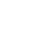 【沪粤版】2019-2020学年八年级下学期期末考试物理试题（二）(100分　60分钟)一、填空题(每空2分,共32分;将答案直接填写在横线上,不必写出解题过程)1.如果有乘客在公交车上吃具有浓重味道的食品。食品的浓重味道会很快充满整个车厢,使某些乘客感到有些“吃不消”,请用分子动理论的知识对该现象进行解释:　分子在永不停息地做无规则运动　。 2.大型载重平板车都装有很多车轮,这是通过增大　受力面积　的方式减小对路面的　压强　,以免损坏路面。 3.五一期间小明爸爸带全家自驾游,在行车时小明看到他爸爸方向盘前的中控台上放有两包香烟,如图甲;某时刻他看到香烟突然向中控台的左侧移动,如图乙。此时是因为车突然　右转　(选填“加速”“减速”“左转”或“右转”)而因　惯性　造成的。 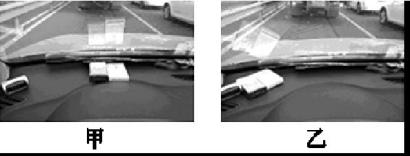 4.小金将长为0.6 m、质量可忽略不计的木棒搁在肩上,棒的后端A挂一个重40 N的物体,肩上支点O离后端A的距离为0.2 m,他用手沿竖直方向压住前端B使木棒保持水平平衡,如图所示,小金的质量为50 kg,则此时手压木棒的压力大小为　20　N。 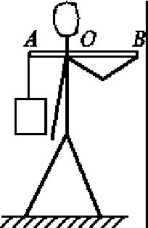 5.如图,空中的加油机正在给战机加油,以加油机为参照物,战机是　静止　(选填“运动”或“静止”)的。因为流速越大压强越　小　的原因,导致飞机机翼上、下表面存在压强差,所以飞机能够在空中飞行。 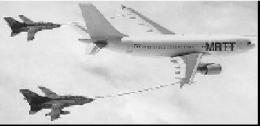 6.根据如图提供的图文信息,可以揭示的物理规律是　力的作用是相互的　。 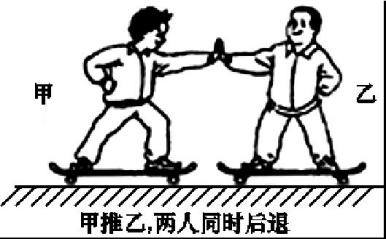 7.形状不规则的石块静止在水平桌面上,O为重心。请画出它所受力的示意图。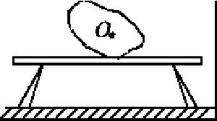 答案:如图所示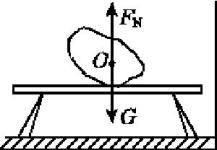 8.在平静的池水中漂浮有一个木球,木球的体积为4 dm3,露出水面的体积为总体积的,那么木球受到的浮力为　30　N,木球的密度为　0.75×103　kg/m3(g=10 N/kg)。 9.物块A静止在粗糙程度均匀的水平桌面上,如图甲所示,物块A受到水平拉力F的作用,拉力F随时间t变化关系如图乙所示。小萍从t=0开始,每隔2 s记录一次物块A的位置(用“”表示物块A),如图丙所示。6 s~12 s内物块所受的摩擦力为　6　N,10 s~14 s内物块的平均速度为　5.5　cm/s。 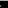 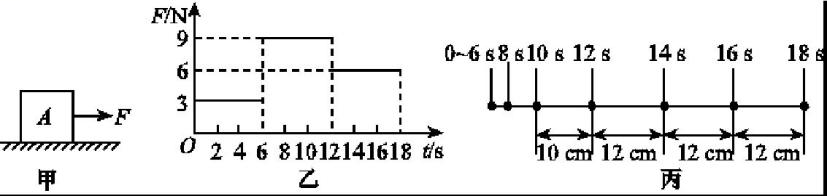 10.小可在A端用如图所示的动滑轮匀速提起200 N的水桶,若不计绳重、滑轮重及摩擦,则小可拉绳子A端的动力为　100　N;实际测得A端的拉力为110 N,不计绳重及摩擦,则滑轮重为　20　N。 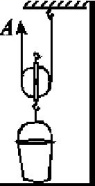 二、选择题(每小题3分,共21分;每小题给出的四个选项中,只有一个选项符合题意,请把符合题意的选项序号填入下列表格内,答案未填入表格内的不能得分)11.共享单车是节能环保的交通工具。关于小秦骑共享单车上学的情形,下列说法正确的是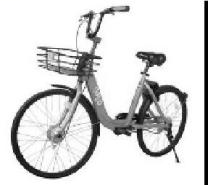 A.小秦骑行的速度最高可以达到50 m/sB.小秦骑车转弯时,运动状态没有发生改变C.小秦下坡时不蹬车,单车越来越快是因为惯性增大D.小秦在骑行过程中,相对于路旁的建筑物是运动的12.你站在地球表面,大气对你正面的压力大约是A.60 N	B.600 NC.6000 N	D.60000 N13.如图,物体甲从A点沿直线运动到B点,再从B点沿直线运动到C点,物体乙沿直线直接从A点运动到C点,则两物体从A到C的运动过程中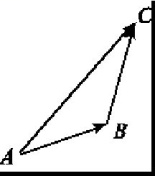 A.路程相等,位置的变化相同B.路程不等,位置的变化相同C.路程相等,位置的变化不同D.路程不等,位置的变化不同14.下列关于运动和力的说法正确的是A.气体和液体、固体一样也有惯性B.如果运动的物体不受外力作用,它将慢慢停下来C.风吹树叶沙沙响,说明不接触的物体之间也有力的作用D.竖直上抛的物体运动到最高点时速度为0,此刻物体处于静止状态15.如图所示,小红站在商场匀速向上运动的自动扶梯上,她受到的力有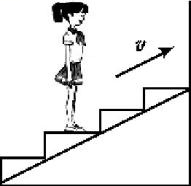 A.重力和支持力	B.重力、支持力和水平向右的摩擦力C.重力、支持力和水平向左的摩擦力	D.重力、支持力和斜向上的摩擦力16.在一支平底试管内装入适量铁砂,然后将其先后放入装有甲、乙两种不同液体的烧杯中,试管静止时的状态如图所示。下列说法正确的是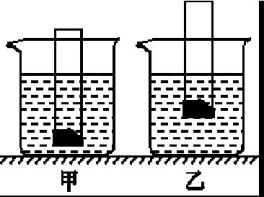 A.试管在甲液体中受到的浮力较大	B.试管在乙液体中受到的浮力较大C.装有甲液体的烧杯底部所受压强较大	D.装有乙液体的烧杯底部所受压强较大17.如图所示,一个放有砝码的容器浮在水槽的水面上,容器底部到水面的距离为h,当不断地向水中加入食盐时,下列能正确反映h与食盐质量m之间关系的是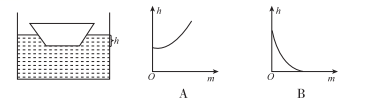 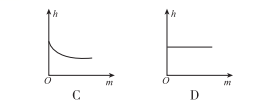 三、实验题(第18小题8分,第19小题8分,第20小题8分,共24分)18.如图1所示是探究“动滑轮工作时的特点”的实验装置。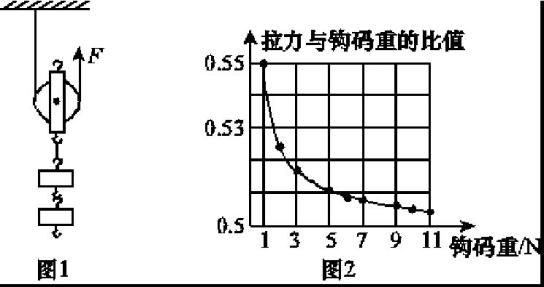 (1)实验时,应竖直向上拉动使钩码　匀速(2分)　上升; (2)小军记录的数据如下表,分析数据可知,使用动滑轮可以　省力(2分)　; (3)小军继续实验,并作出拉力与钩码重的比值随钩码重的变化图像,如图2所示。分析图像可知,钩码越重,拉力与钩码重的比值就越接近　0.5(2分)　(填数值),由此他推理得出:在不计动滑轮重时,使用动滑轮可以省　一半(2分)　的力。 19.如图是“测量小车沿斜面下滑的平均速度”的实验装置。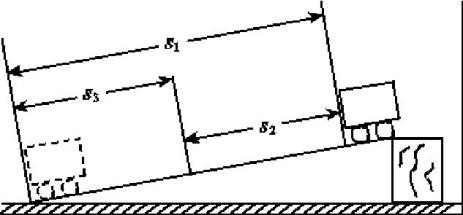 (1)该实验的原理是　v=(2分)　; (2)该实验的目的是使用刻度尺和　停表(或秒表,2分)　测量平均速度。实验时可观察到小车沿斜面顶端下滑到斜面底端的运动是　变速(2分)　(选填“匀速”或“变速”)直线运动; (3)实验中测得小车通过路程s1的平均速度为v1,通过路程s3的平均速度为v3,则v1、v3的大小关系是　v3>v1(2分)　。 20.小彤在探究影响浮力大小因素时,做了如图甲所示的实验,请你根据小彤的实验探究回答下列问题: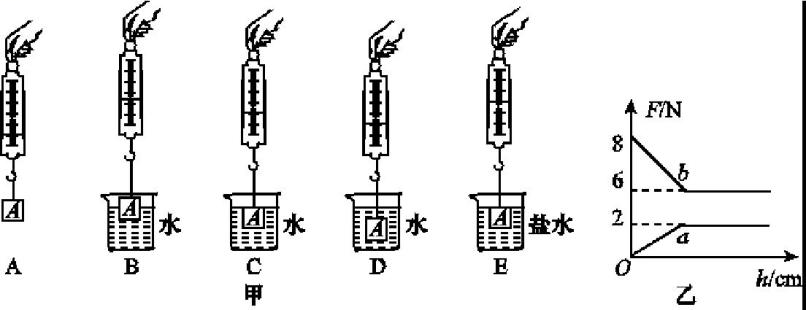 (1)要研究浮力与物体排开液体体积的关系,则需要分析图A与　B、C(2分)　两图的数据; (2)实验结束后,小彤绘制了弹簧测力计对物体A的拉力和物体A所受浮力随浸入液体深度变化的图线,如图乙所示(ρ水=1.0×103 kg/m3,g=10 N/kg)。分析图像可知:①曲线　a(2分)　(选填“a”或“b”)描述的是物体A所受浮力的变化情况; ②该物体所受的重力为　8(2分)　N,密度为　4×103(2分)　kg/m3。 四、计算与推导题(第21小题6分,第22小题8分,第23小题9分,共23分)21.物体做变速直线运动可以等效看成物体做匀速直线运动,此匀速直线运动的速度称为平均速度,等于总路程除以总时间。小明从家到学校的路上,前一半路程的平均速度是v1,后一半路程的平均速度是v2,请推导出小明全程的平均速度v=。证明:设总路程为s,则前一半路程所用的时间t1=(2分)后一半路程所用的时间t2=(2分)全程的平均速度v=(2分)22.如图甲,一重为G的物体静止在水平地面上,用一细线竖直向上拉物体,拉力的大小为F。(1)若F<G,求F压与G、F之间的关系;(2)若G=30 N,将细线竖直系在质量不计的杠杆A端,O为杠杆的支点,已知AO=2BO,要使地面对物体的支持力为零,应在B端竖直向下施加多大的力(杠杆始终保持水平)?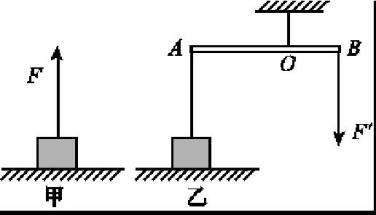 解:(1)物体受到三个力的作用:竖直向上的支持力F支、拉力F和竖直向下的重力G(1分)F支和F的合力向上,大小为F合=F支+F(1分)物体保持静止,根据平衡条件可得,F合=G(1分)则F支=G-F(1分)又因为力的作用是相互的,所以F压=F支=G-F(1分)(2)当支持力F支=0时,绳的拉力F=G(1分)根据杠杆的平衡条件可得,F·AO=F'·BO(1分)则F'=·F=2F=2G=60 N	(1分)23.重为8 N的物体挂在弹簧测力计下面,浸没在如图所示的圆柱形容器内的水中,此时弹簧测力计的示数为6 N,已知容器的底面积为100 cm2(g=10 N/kg)。求:(1)物体受到的浮力;(2)物体的密度;(3)物体浸没在水中后,容器对水平桌面增大的压强。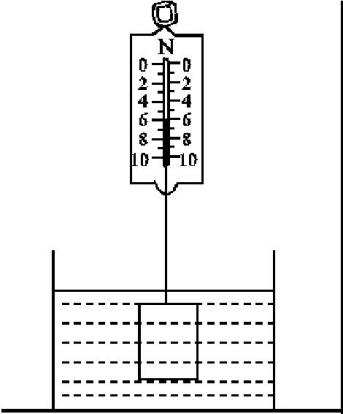 解:(1)由题意可知,弹簧测力计的示数为6 N,则物体受到的浮力F浮=8 N-6 N=2 N	(1分)(2)物体的质量m==0.8 kg	(1分)由F浮=ρ水gV排可得,排开水的体积V排==2×10-4 m3	(2分)因物体浸没在水中,故V物=V排=2×10-4 m3	(1分)则物体的密度ρ==4×103 kg/m3	(1分)(3)物体浸没在水中后,容器对水平桌面增大的压力F=8 N-6 N=2 N	(1分)则容器对水平桌面增大的压强p==200 Pa	(2分)题　号一二三四总　分得　分题　号11121314151617答　案DDBAADC实验次数123钩码重/N246测力计示数/N1.12.13.1